ЗАДАНИЕ  7 классна 13.04-18.04.2020г.по предмету «Композиция станковая»преподаватель Кочеткова Юлия Васильевнателефон, Вайбер 8-920-937-45-85, электронная почта dchi.7@mail.ruПродолжаем выполнять  композиционные зарисовки интерьеров. Формат А3 или А4. Материал на выбор.Примеры: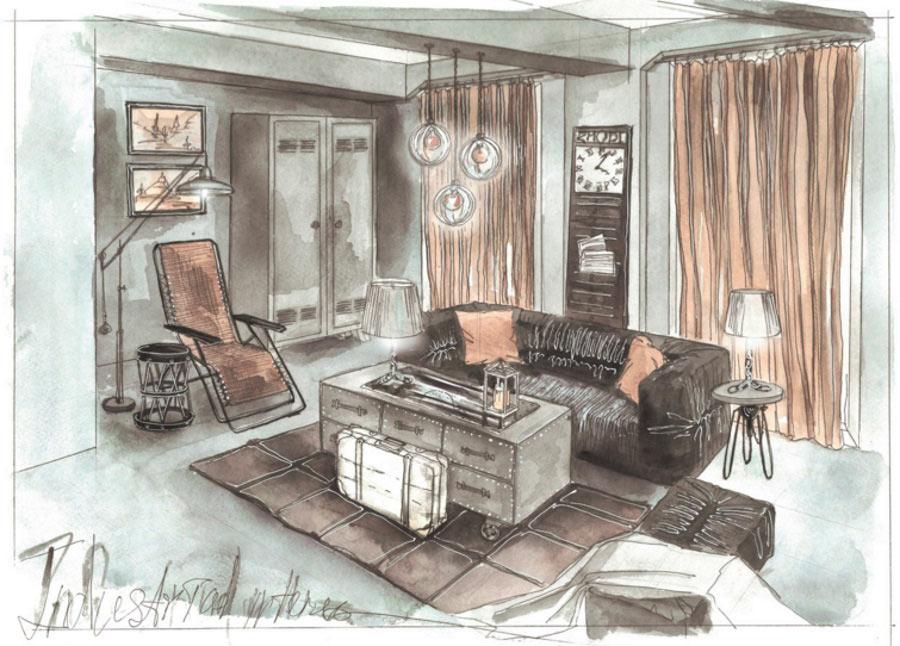 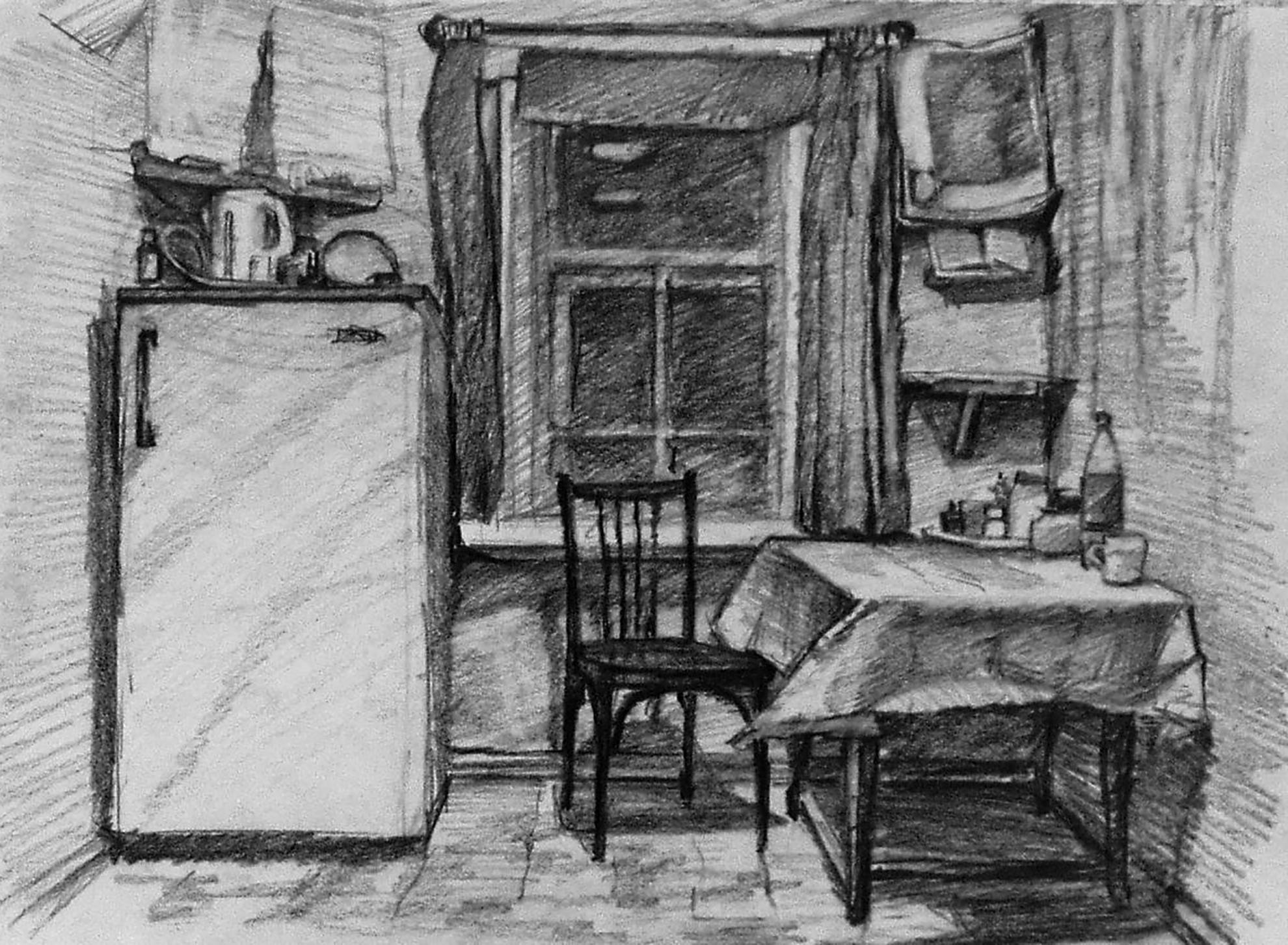 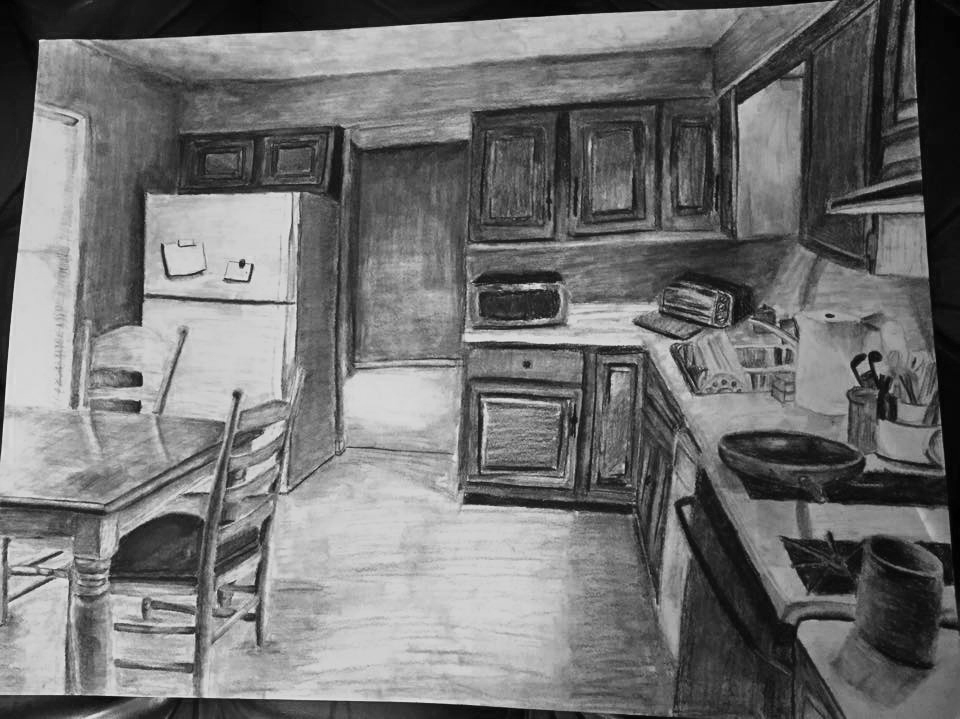 Схема перспективных сокращений; 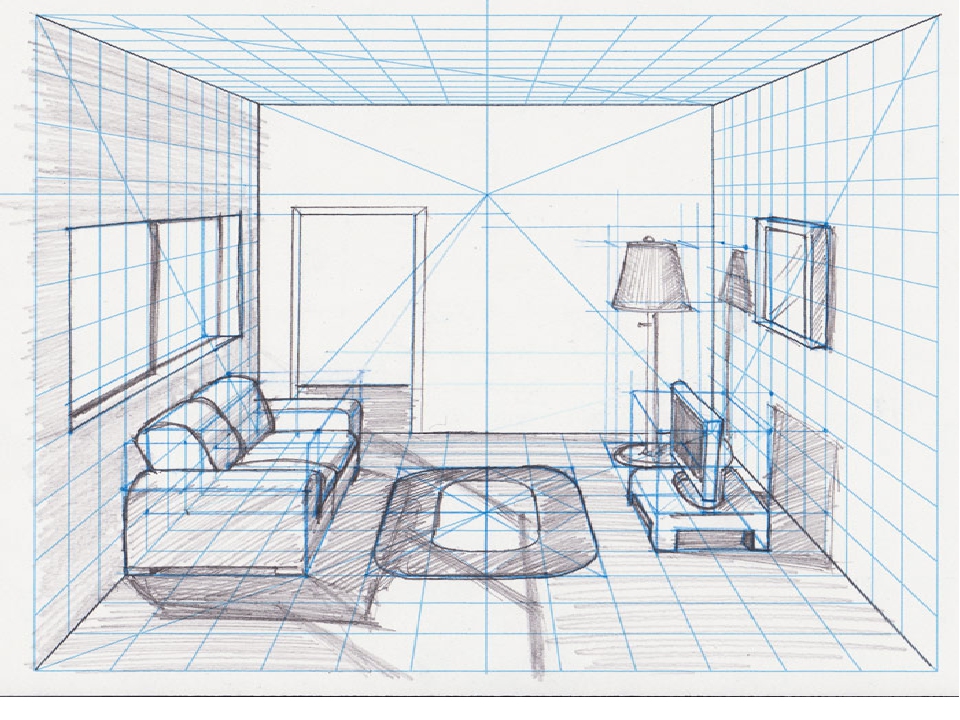 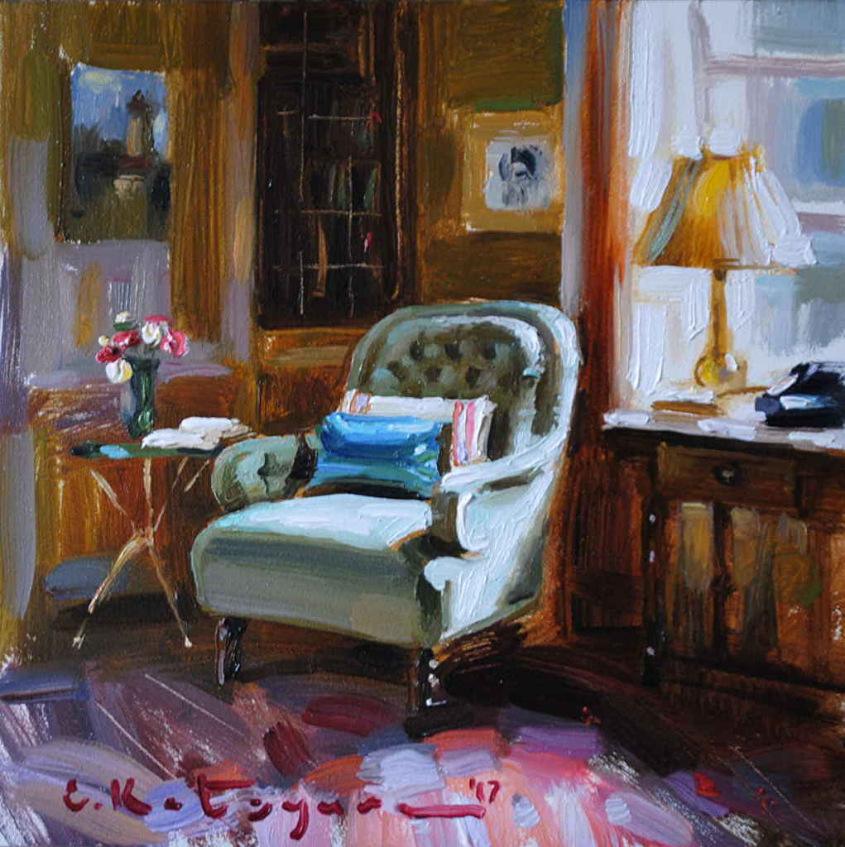 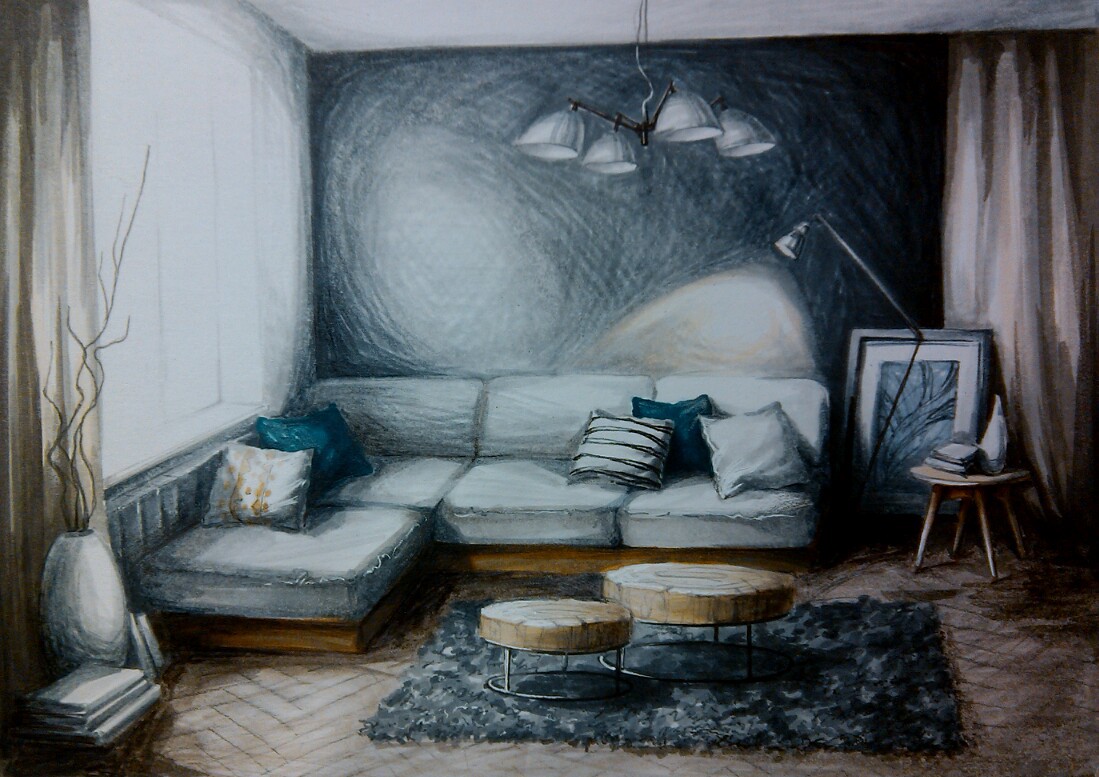 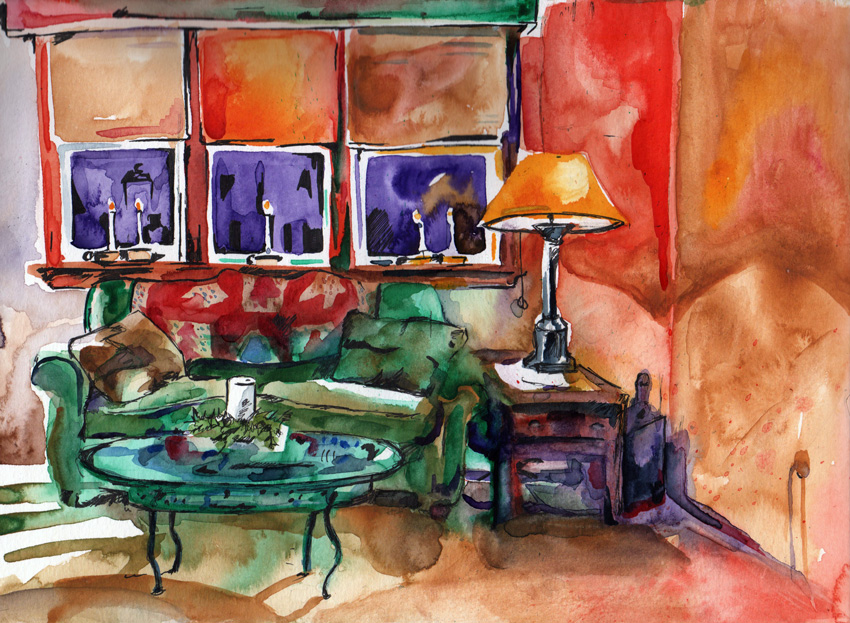 